Совещание по вопросам внедрения и использования кассовых аппаратов в предпринимательской деятельности руководителями предприятий и индивидуальными предпринимателями Базарно – Карабулакского муниципального района Саратовской области, при участии представителей МРИ ФНС № 10 России по Саратовской области, а так же сотрудников администрации Базарно – Карабулакского муниципального района Саратовской области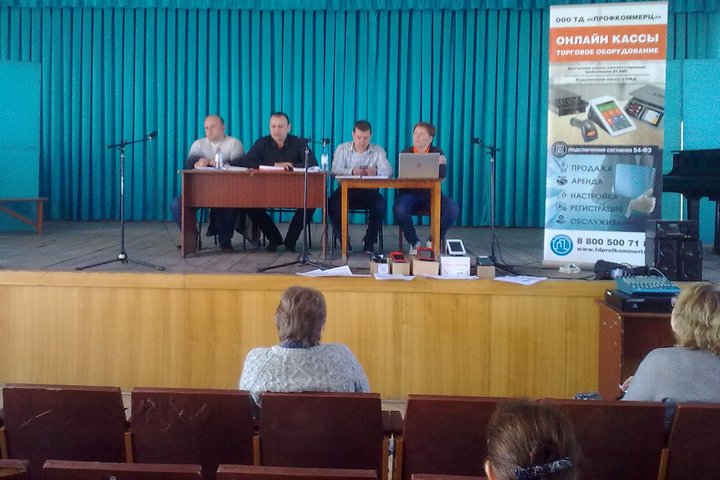 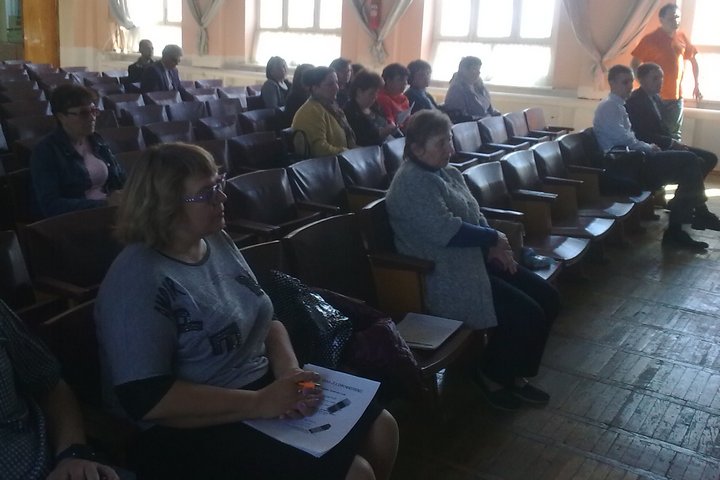 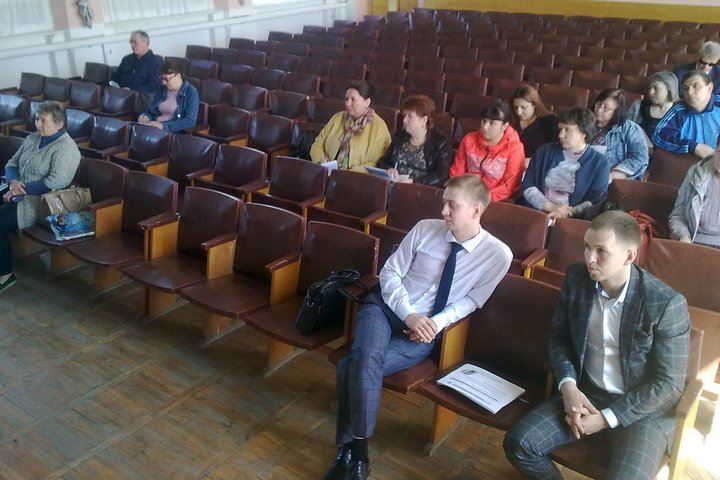 